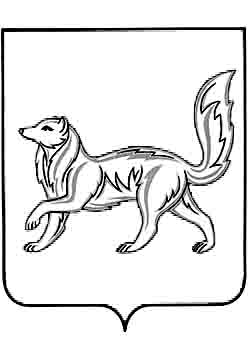 АДМИНИСТРАЦИЯ ТУРУХАНСКОГО РАЙОНАКРАСНОЯРСКОГО КРАЯП О С Т А Н О В Л Е Н И ЕО проведении открытого аукциона на право заключения договоров аренды муниципального имущества муниципального образования Туруханский район В соответствии со ст. ст. 15, 51 Федерального закона от 06.10.2003                         №131- ФЗ «Об общих принципах организации местного самоуправления в Российской Федерации», ст. 17.1 Федерального закона от 26.07.2006 №135-ФЗ «О защите конкуренции», Приказа ФАС РФ от 10.02.2010 № 67 «О порядке проведения конкурсов или аукционов на право заключения договоров аренды, договоров безвозмездного пользования, договоров доверительного управления имуществом, иных договоров, предусматривающих переход прав владения и (или) пользования в отношении государственного или муниципального имущества, и перечне видов имущества, в отношении которого заключение указанных договоров может осуществляться путем проведения торгов в форме конкурса», руководствуясь ст. ст. 47, 48, 57, 76, 77 Устава муниципального образования Туруханский район ПОСТАНОВЛЯЮ:1. Провести открытый аукцион № 1/16 на право заключения договоров аренды объектов муниципального имущества муниципального образования Туруханский район.2. Установить условия открытого аукциона № 1/16 на право заключения договоров аренды объектов муниципального имущества муниципального образования Туруханский район указанные в извещении согласно приложению № 1. 3. Утвердить документацию о проведении открытого аукциона № 1/16 на право заключения договоров аренды объектов муниципального имущества муниципального образования Туруханский район согласно приложению № 2.4. Общему отделу администрации Туруханского района (Мирошникова) обеспечить публикацию в газете «Маяк Севера» приложение №1 и размещение настоящего постановления на официальном сайте муниципального образования Туруханский район www.admtr.ru.5. Управлению по земельным, имущественным отношениям, архитектуре и градостроительству администрации Туруханского района (Вершинина) обеспечить размещение приложений № 1, 2 настоящего постановления на официальном сайте торгов torgi.gov.ru.6. Контроль за выполнением постановления оставляю за собой.7. Постановление вступает в силу со дня его подписанияГлава Туруханского района                                                            О.И. ШереметьевПриложение № 1к постановлению администрацииТуруханского районаот 12.01.2015  № 1 - пИЗВЕЩЕНИЕ О ПРОВЕДЕНИИ ОТКРЫТОГО АУКЦИОНА № 1/16 НА ПРАВО ЗАКЛЮЧЕНИЯ ДОГОВОРОВ АРЕНДЫ ОБЪЕКТОВ МУНИЦИПАЛЬНОГО ИМУЩЕСТВА МУНИЦИПАЛЬНОГО ОБРАЗОВАНИЯ ТУРУХАНСКИЙ РАЙОНАукцион № 1/16 на право заключения договоров аренды объектов муниципального имущества муниципального образования Туруханский район, далее - «аукцион»,  проводится в соответствии с Федеральным законом от 26.07.2006 № 135-ФЗ «О защите конкуренции», приказом Федеральной антимонопольной службы от 10.02.2010 № 67 «О порядке проведения конкурсов и аукционов на право заключения договоров аренды, договоров безвозмездного пользования, договоров доверительного управления имуществом, иных договоров, предусматривающих переход прав владения и (или) пользования в отношении государственного или муниципального имущества, и перечне видов имущества, в отношении которого заключение указанных договоров может осуществляться путем проведения торгов в форме конкурса». Предмет аукционаПраво заключения договоров аренды объектов муниципального имущества муниципального образования Туруханский район, согласно Перечню лотов.  Срок действия договоров аренды по лотам № 1, 2, 3, 4, 5, 6 - составляет 5 лет.Организатор аукционаАдминистрация Туруханского района. Место нахождение: 663230, Красноярский край, с. Туруханск, ул. Шадрина А.Е., 15.Почтовый адрес: 663230, Красноярский край, с. Туруханск, ул. Шадрина А.Е., 15. Адрес электронной почты:e-mail: admtr@turuhansk.ru, econ@turuhansk.ru. официальный сайт в Интернете: www.admtr.ru Контактный телефон: (8-39190) 4-43-35,  (8-39190) 4-44-97, факс. 4-43-65.Электронный адрес сайта в сети «Интернет», на котором размещена документация об аукционе: http://www.torgi.gov.ru.,  www.admtr.ru.Информация об аукционеТребования к заявителям, порядок подачи заявок на участие в аукционе и процедура проведения аукциона установлены документацией об аукционе.Электронный адрес сайта в сети «Интернет», на котором размещена документация об аукционе: http://www.torgi.gov.ru.,  www.admtr.ru.Осмотр объекта осуществляется не реже, чем через каждые пять рабочих дней с даты размещения извещения о проведении аукциона на официальном сайте торгов по 02 февраля 2015 года, не позднее, чем за два рабочих дня до даты окончания срока подачи заявок на участие в аукционе.. Дата и время проведения осмотра объектов недвижимости подлежат согласованию с организатором аукциона по телефону (8-39190) 4-44-97 (контактное лицо: начальник отдела по управлению муниципальным имуществом Управления по земельным, имущественным отношениям, архитектуре и градостроительству администрации Туруханского района Ковалева Анна Александровна).Заявки на участие в аукционе принимаются аукционной комиссией со дня, следующего за днем размещения на официальном сайте торгов извещения о проведении аукциона до 10 часов 55 минут (время местное) 04 февраля 2016 года по адресу: 663230, Красноярский край, Туруханский район, с. Туруханск, ул. Шадрина А.Е., 15.Заявки на участие в аукционе рассматриваются 04 февраля 2016 года в 11 час. 00 мин. (время местное) в актовом зале по адресу: 663230, Красноярский край, с. Туруханск, ул. Шадрина А.Е., 15.Аукцион проводится 09 февраля 2016 года в 11 час. 00 мин. (время местное) в актовом зале по адресу: 663230, Красноярский край, Туруханский район, с. Туруханск, ул. Шадрина А.Е., 15.Подача заявки на участие в аукционе производится строго в соответствии с формой заявки (Приложение № 1). Любые изменения, дополнения, сокращения при оформлении заявки на участие в аукционе могут явиться основанием для отклонения заявки на участие в аукционе.Организатор аукциона вправе отказаться от проведения аукциона не позднее, чем за пять дней до даты окончания срока подачи заявок на участие в аукционе. Извещение об отказе от проведения аукциона размещается на официальном сайте торгов в течение одного дня с даты принятия решения об отказе от проведения аукциона. В течение двух рабочих дней с даты принятия указанного решения организатор аукциона направляет соответствующие уведомления всем заявителям.Договор аренды должен быть заключен с участником аукциона, признанным победителем аукциона, в срок не менее 10 (десяти) дней со дня подписания  с организатором аукциона протокола о результатах аукциона.Организатором аукциона создана аукционная комиссия утвержденная постановлением администрации Туруханского района № 406 от 31.03.2014 и утверждена кандидатура Председателя аукционной комиссии.Аукционная документацияДокументация об аукционе предоставляется организатором аукциона любому заинтересованному лицу при предъявлении письменного запроса, в течение двух рабочих дней с даты получения соответствующего заявления по адресу: 663230, Красноярский край, Туруханский район, с. Туруханск, ул. Шадрина А.Е., 15 (но не ранее даты размещения на официальном сайте торгов извещения о проведении аукциона). Оплата за предоставление документации об аукционе не взимается.Определение победителя аукционаПобедителем аукциона признается лицо, предложившее наиболее высокую цену договора, либо действующий правообладатель, если он заявил о своем желании заключить договор по объявленной аукционистом наиболее высокой цене договора.Протокол аукциона подписывается всеми присутствующими членами аукционной комиссии в день проведения аукциона и размещается на официальном сайте торгов организатором аукциона в течение дня, следующего за днем подписания указанного протокола Организатор аукциона в течение трех рабочих дней с даты подписания протокола передает победителю аукциона один экземпляр протокола и проект договора, который составляется путем включения цены договора, предложенной победителем аукциона, в проект договора.Перечень лотов Приложение № 1к извещению ФОРМА ЗАЯВКА НА УЧАСТИЕ В АУКЦИОНЕ № 1/16по лоту №___Ознакомившись с документацией об открытом аукционе № 1/16 и извещением о проведении открытого аукциона № 1/16 на право заключения договора аренды объекта муниципального имущества муниципального образования Туруханский район (далее- аукцион), размещенными «__» ______ 2016 на  сайте: www.torgi.gov.ru. в сети Интернет. ______________________________________________________________________________(наименование заявителя)_____________________________________________________________________________________________(место нахождения/ адрес регистрации) (далее «Заявитель»), для юридических лицв лице __________________________________________________, действующего на основании ______________________________________________________________________________, для физических лиц______________________________________________________________________________(основные данные, удостоверяющие личность)просит принять настоящую заявку на участие в аукционе по лоту № _____.Подавая настоящую заявку на участие в аукционе, Заявитель выражает свое  решение участвовать в аукционе на право заключения договора аренды и обязуется соблюдать условия проведения аукциона, содержащиеся в документации об аукционе и извещении, о проведении аукциона.Заявитель ознакомлен и согласен с условиями документации об аукционе и договора аренды.В случае признания победителем аукциона, Заявитель обязуется:- подписать протокол аукциона и заключить с организатором аукциона в установленный документацией об аукционе срок договор аренды имущества муниципального;- своевременно и в полном объеме производить расчеты по арендной плате, возмещать расходы, предусмотренные договором аренды.Для связи с ответственным лицом сообщаем координаты: __________________________.Приложения: - комплект документов на _____ л. в 1 экз._________________________________________________________________________(Ф.И.О., должность руководителя, подпись, дата, печать) / (Ф.И.О. индивидуального предпринимателя, физического лица, подпись, дата)Приложение № 2к извещениюИнструкция по заполнению заявки на участие в аукционе1. Заявка может быть заполнена от руки печатными буквами, а также печатным способом, в том числе с использованием средств вычислительной техники (за исключением поля «Подпись»). При заполнении заявки не рекомендуется использовать чернила (пасту) красного и зеленого цвета.2. В поле «размещенными «__» ______ 2016 на интернет – сайте: _______________» указывается дата размещения информационного сообщения о проведении аукциона и электронный адрес сайта, на котором было опубликовано информационное сообщение о проведении аукциона.  3. В поле «Наименование заявителя» вносятся фамилия, имя, отчество физического лица/индивидуального предпринимателя полностью в именительном падеже в соответствии с документом, удостоверяющим личность либо полное наименование организации с указанием организационно-правовой формы в именительном падеже в соответствии с документом,  подтверждающим государственную регистрацию юридического лица.4. В разделе «для юридических лиц» указывается должность, ФИО в именительном падеже, а также наименование и реквизиты документа, подтверждающего полномочия лица, уполномоченного действовать от имени заявителя.  5. В разделе «для физических лиц» в поле «основные данные, удостоверяющие личность»  заполняется следующая информация: реквизиты паспорта или иного документа, удостоверяющего личность заявителя (военный билет и др.)6. В поле «Подпись Заявителя (его полномочного представителя)» проставляется личная подпись заявителя или его уполномоченного лица, которой заверяется правильность указанных в заявке сведений. 7. В поле «Дата заполнения заявления» указывается дата заполнения заявления.      12.01.2016                                    с. Туруханск                          № 1 - п Кожевников Евгений Георгиевич Первый заместитель Главы Туруханского района - председатель комиссииВершинина Оксана СергеевнаРуководитель Управления по земельным, имущественным отношениям, архитектуре и градостроительству администрации Туруханского района - заместитель председателя комиссииКовалева Анна АлександровнаНачальник отдела по управлению муниципальным имуществом  Управления по земельным, имущественным отношениям, архитектуре и градостроительству администрации Туруханского района -секретарь комиссииЧлены комиссииЧлены комиссииЯновская Светлана ВладимировнаГлавный специалист отдела планирования муниципального заказа Управления  экономики, планирования и перспективного развития администрации Туруханского района Сидорова Марианна РиязовнаВедущий специалист юридического отдела администрации Туруханского района Морозова Екатерина ВасильевнаСпециалист 1-й категории отдела по управлению муниципальным имуществом Управления по земельным, имущественным отношениям, архитектуре и градостроительству администрации Туруханского района№ п/п№лотаНаименование, марка, краткая характеристика объектаМесто расположенияобъектаЦель использования объекта Место использования объектаНачальная (минимальная) цена договора (цена лота) ), в размере ежемесячного платежа (без учета НДС, других налоговых платежей,), руб.          11Цифровая автоматическая телефонная станция (АТС М-200)663230, Красноярский край, Туруханский район, с. ТуруханскПроизводственные цели  663230, Красноярский край, Туруханский район, с. Туруханск4 264,9822Цифровая автоматическая телефонная станция (АТС М-200)663246, Красноярский край, Туруханский район, п. БорПроизводственные цели  663230, Красноярский край, Туруханский район, п. Бор2 203,4933Цифровая автоматическая телефонная станция (АТС М-200)663248, Красноярский край, Туруханский район, с. ВороговоПроизводственные цели  663230, Красноярский край, Туруханский район, с. Ворогово2 341,8144Цифровая автоматическая телефонная станция (АТС М-200)663245, Красноярский край, Туруханский район, п. БахтаПроизводственные цели  663230, Красноярский край, Туруханский район, п. Бахта2 160,8855Цифровая автоматическая телефонная станция (АТС М-200)663234, Красноярский край, Туруханский район, с. ФарковоПроизводственные цели  663230, Красноярский край, Туруханский район, с. Фарково2 249,7566Цифровая автоматическая телефонная станция (АТС М-200)663237, Красноярский край, Туруханский район, п. КеллогПроизводственные цели  663230, Красноярский край, Туруханский район, п. Келлог2 254,58